Центральная городская детская библиотека им. А. П. ГайдараМетодико-библиографический отдел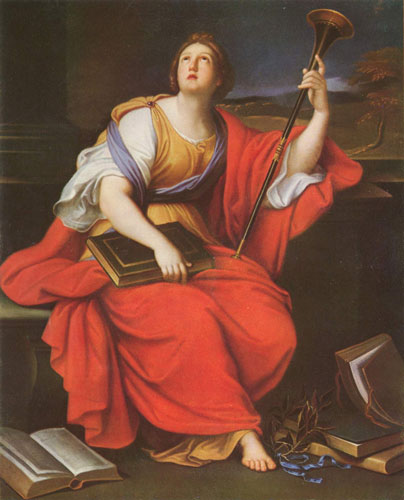 «ЛАРЕЦ КЛИО»Из опыта проведения заседаний культурно-исторического дискуссионного клуба для старшеклассниковНовосибирск, 2010   Данный  материал представляет собой конспективное изложение программ заседаний клуба «Ларец Клио», действующего при читальном зале ЦГДБ им. А.П.Гайдара более 5 лет.     Членами клуба являются учащиеся 9-11-х классов школы № 56 и педагог-историк. Общая тема работы клуба – история мировой культуры – служит информативным дополнением исторического курса  школьной программы. Каждое заседание клуба проводится после завершения изучения соответствующей темы, что требует предварительного согласования с педагогом.Заседание 1.  «Эпоха Возрождения: варварство или гуманизм?»Цель занятия: самостоятельное формирование характеристики общества эпохи Возрождения на основании просмотра слайд-программы и фрагмента художественного кинофильма.Задача занятия: ознакомление с концептуальными  чертами культуры эпохи Возрождения и творениями её основоположников; рассмотрение влияния культуры на развитие общества. Заседание клуба состоит из 3-х этапов:Демонстрация слайд-программы «Культура эпохи Возрождения», в которой кратко представлены история становления и заката Ренессанса и высшие достижения его творцов: скульптура, живопись, литература, философия.Беседа об основных чертах общества в эпоху Возрождения, в ходе которой членам клуба предложено вспомнить историко-политические реалии этого времени (беспрерывные войны, казнь Дж.Бруно, поведение властных структур во время эпидемии чумы и т.д.) и просмотреть фрагмент художественного фильма «Плоть и кровь» (реж. П. Верхувен).Сопоставление культурного и социального развития общества эпохи Возрождения и совместная выработка ответа на вопрос, вынесенный в заголовок темы: «Развитие общества не соответствовало уровню гуманистической культуры Ренессанса, оно оставалось жестоким и античеловечным». Примечание: заседание требует предварительного прочтения членами клуба книги Дж. Вазари «Жизнеописания наиболее знаменитых живописцев, ваятелей и зодчих».Список использованной литературы:Арган Д. К. История итальянского искусства : в 2-х томах; пер. с итал.  - М. : Радуга, 1990. Вазари Д. Жизнеописания наиболее знаменитых живописцев, ваятелей и зодчих: пер. с итал. – Ростов-на-Дону: Феникс, 1998. – 544с.Деболини Ф. Леонардо да Винчи: пер. с итал. – М.: АСТ, Астрель,2002. -143с.: цв. ил.  – (Мастера и шедевры)Дмитриева Н.А. Краткая история искусств: вып.2: Северное Возрождение. – М.: Искусство, 1990. – 318с. : цв.ил.Любимов Л.Д.  Искусство Западной Европы. Средние века. Возрождение в Италии. -  М.: Просвещение, 1996. – 318с.: цв. ил.Микеланджело. Титан/ Авт.-сост. Г. Кушнеровская. – М.: Молодая гвардия, 1977. – 272с.: ил.Степанов А.В. Искусство эпохи Возрождения. – СПб: Азбука-классика, 2007. - 638с.: цв.ил. – (Новая история искусства)Заседание 2. «Век золотой Екатерины: принудительное образование народа»Цель занятия: определение основной особенности развития российской культуры в 18 веке на основании просмотра слайд-программы и фрагмента художественного кинофильма.Задача занятия: знакомство с основными направлениями развития культуры России в 18 веке как следствия определенных общественных тенденций и поиск ответа на вопрос: «Почему образование народа, начатое владельцами крепостных театров и оркестров, не имело своего продолжения и не стало началом «культурно-образовательной революции» в России?Заседание клуба состоит из 4-х этапов:Беседа об особенностях исторического развития России в 18 веке, обсуждение причин возникновения «крепостной культуры» в России», её становления и расцвета.Обзор произведений художественной литературы, посвящённой эпохе крепостничества в России.Демонстрация слайд-программы «Женский век в истории России», представляющей краткую характеристику правления императриц Екатерины I, Анна Иоанновны, Анны Леопольдовны, Елизаветы Петровны и Екатерины II, а также творчество крупных деятелей «крепостной культуры»: живописцев Аргуновых, актрис Жемчуговой и Гранатовой. Просмотр фрагмента художественного фильма «Крепостная актриса».Обсуждение особенностей уникальной «крепостной культуры», сложившейся в России в 18 веке и выработка ответа на основной вопрос занятия: «Образование народа было принудительным и однобоким, необходимость в нём отпало, когда среди крупных помещиков прошла мода на крепостные театры».Примечание: Заседание требует предварительного прочтения и обсуждения  членами клуба книги С.Могилевской «Крепостные королевны»Список использованной литературы:  Лотман Ю.М. Беседы о русской культуре. Быт и традиции русского дворянства (XVIII – начало XIX) века.Могилевская С.А. Крепостные королевны. – М.: Дет.лит.,1973. – 211с.Молева Н.М. Тайны золотого века Екатерины II. – М.: Олимп, ЭКСМО, 2007. – 256с.: ил. – (Тайны русской цивилизации).Моров А.Г. Три века русской сцены: кн.1. – М.: Просвещение, 1978. – 319с.6 ил.Самые знаменитые усадьбы России. – М.: Вече, 2001. – 416с. – (Самые знаменитые).Тельтевский П.А. Московские шедевры. – М.: Московский рабочий, 1983. – 239с.: ил.Чернова М.Н. Личность в истории. Россия, век XVIII. – М.: ЭКСМО, 2005. – 368с. – (История: за рамками школьного учебника).Чернокозов А.И. История мировой культуры. – Ростов-на Дону: Феникс, 1997. – 480с.Заседание 3. «Век народной культуры»Цель занятия: определение основной особенности развития культуры России в 19 веке.Задача занятия:  знакомство с культурой России 19 века, оценка целесообразности проникновения культуры «в народ», поиск ответа на вопросы: «Какую роль сыграла доступность культуры народу России в 19 веке? Как повлияли деятели культуры на умы и настроения народа?»Заседание состоит из 3 этапов:Демонстрация слайд-программы «Век народной культуры», представляющей политические воззрения кумиров России 19 века: А.С.Пушкина, М.Ю. Лермонтова, Ф.М.Достоевского и др., а также достижения художественной культуры этой эпохи: репродукции картин художников-передвижников.Просмотр фрагмента «Суд над Верой Засулич» из телесериала «Господа присяжные» и обсуждение причин активной поддержки народом идей революционно-демократического движения с использованием цитат из произведений Н.Г.Чернышевского, Ф.М. Достоевского, Л.Н.Толстого, подготовленных членами клуба.Совместное формирование главного вывода по занятию: «Cоздание А.С.Пушкиным доступного народу литературного русского языка сделало для него доступной и литературу. Литераторы 19 века отличались сочувствием революционно-демократическим идеям и несли их в народ. Поэтому означенные идеи стали популярны в народе. Роль культуры в 19 веке носит негативную окраску».Список использованной литературы:Бенуа А.Н. История русской живописи в XIX веке.  – М.: Республика, 1999. – 448с.: ил.История России в лицах. V-XX вв. – М.: Русское слово, Русское историческое общество, 1997. – 544с.Островский Г.С. Рассказы о русской живописи. – М.: Изобразительное искусство, 1987. – 360с.: цв.ил.Роговер Е.С.русская литература первой половины XIX века. – М.,СПб: ФОРУМ, САГА, 2004. – 432с. – (Профессиональное образование).Чернова М.Н. Личность в истории. Россия, век XIX. – М.: ЭКСМО, 2004. – 368с.Заседание 4. «Серебряный век в мировой культуре»Цель занятия: определение основных приоритетов развития мировой культуры в эпоху, получившую название «серебряного века».Задача занятия: знакомство с произведениями художественной культуры «серебряного века» и поиск ответа на вопрос: «Что было главным для деятелей культуры «серебряного века»: содержание или форма? Почему?»Заседание проходит в 3 этапа:Литературная викторина по произведениям русских поэтов «серебряного века»: А. Ахматовой, Н. Гумилёва, М. Цветаевой, С. Есенина, А. Блока, В. Маяковского. Просмотр фрагмента «Выступление Марины Цветаевой» из телесериала «Очарование зла». Обсуждение особенностей поэтического языка поэтов «серебряного века».Демонстрация слайд-программы «Серебро и чернь», представляющей творчество живописцев, скульпторов и архитекторов серебряного века, а также первых деятелей «нового искусства» - кино. Просмотр фрагмента «Немое кино» из художественного кинофильма «За двумя зайцами».Обсуждение творчества представленных деятелей культуры и совместное формирование ответа на основной вопрос заседания: «Главная цель деятелей культуры «серебряного века» - это поиски новых форм, новых средств изображения традиционной реальности. Главной причиной этого является ломка старых устоев и взглядов, происходящая в обществе  начала ХХ века под влиянием демократических движений в мире».Список использованной литературы:Безелянский Ю.Н. 99 имён Серебряного века. – М.: ЭКСМО, 2008. – 640с.Берберова Н. Александр Блок и его время. – М.: Независимая газета, 1999. – 256с. – (Литературные биографии).Воспоминания о Марине Цветаевой. – М.: Советский писатель, 1992. – 587с.Георгиева Т.С. Русская культура: история и современность. – М.: Юрайт, 1998. – 576с.Мочалова О.А. Голоса Серебряного века. – М. : Мол. гвардия, 2004. – 302с.: ил. – (Библиотека мемуаров: Близкое прошлое; Вып.10)Серебряный век русской поэзии. – М.: Локид, 2000. – 462с.Швейцер В.А. Быт и бытие Марины Цветаевой. – М.: ИНТЕРПРИНТ, 1992, 538с.Юренев Р.Н. Чудесное окно. – М.: Просвещение, 1983. – 287с.: ил.Заседание 5. «Эпоха сталинской культуры»Цель занятия: определение особенностей в отношениях художника и власти при тоталитарном режиме.Задача занятия: знакомство с образцами культуры сталинской эпохи в СССР и судьбами их творцов, поиск ответа на вопрос: «Как влиял культ личности Сталина на развитие культуры в СССР?»Заседание состоит из 2-х этапов:Демонстрация слайд-программы «Культура страха», представляющей судьбы ярких деятелей культуры СССР  20-50-х годов: писателей М. Горького, И. Эренбурга, М.Шолохова, К. Симонова, поэта О. Мандельштама, режиссёра В. Мейерхольда, скульптора В. Мухиной, кинорежиссёра Г. Александрова, актрис Л. Орловой, В. Серовой. Просмотр фрагмента «Поимка шпиона» из художественного кинофильма «Девушка с характером».Обсуждение общих и различных черт в жизни и творчестве деятелей культуры сталинской эпохи, различных точек зрения деятельность И.С.Сталина, просмотр фрагмента «Беседа Есенина и Троцкого» из телесериала «Есенин», совместная формулировка ответа на главный вопрос заседания: «Судьба художника в сталинскую эпоху в СССР всецело зависела от личной симпатии или антипатии вождя».Примечание: Данное заседание требует предварительного прочтения и обсуждения членами клуба романа А. Рыбакова «Дети Арбата».Список использованной литературы:Георгиева Т.С. Русская культура: история и современность. – М.: Юрайт, 1998. – 576с.Елисеев А.В. Правда о 1937 годе. Кто развязал «большой террор»?. – М.: Яуза, ЭКСМО, 2008. – 352с. – (Когда врут учебники истории).Кожинов В. Правда сталинских репрессий. – М.: Алгоритм, 2008. – 448с. – (Загадка 1937 года).Рыбаков А. Н. Дети Арбата: роман. – любое изд.Соколов Б. Тайны «Мастера и Маргариты». Расшифрованный Булгаков. – М.: Яуза, ЭКСМО, 2006. – 608с.Заседание 6. «Элитная и массовая культура второй половины ХХ века»Цель занятия: определение различий между массовой и элитной культурой ХХ века.Задача занятия: знакомство с образцами элитной и массовой культуры и причинами данного расслоения культуры, поиск ответа на вопрос: «По каким признакам подразделяются потребители культуры на «массу» и «элиту»?Заседание состоит из 3-х этапов:Демонстрация слайд-программы «Элита против народа», представляющей основные характеристики творчества деятелей как элитной, так и массовой культур Э. Уорхолла и Т. Кинкейда, П. Джексона и П. Гринуэя и др., а также их образцы.«Урок культуры», в процессе которого члены клуба пробуют классифицировать по признакам массовой и элитной культуры  предложенные им картины, литературные произведения, фильмы, а также обсуждают в этом ракурсе выбранный для этого роман Р.Р.Толкиена  «Властелин колец». (Вывод – роман скорее можно отнести к элитной литературе).Обсуждение полученных  в процессе урока результатов и формирование общей позиции по  главному  вопросу  заседания: «Основной признак, согласно которому индивидуума можно отнести к потребителю массовой либо элитной культуры – это уровень развития интеллекта, но не принадлежность к определённому социальному слою».Примечание: данное заседание требует предварительного прочтения членами клуба трилогии Р.Р.Толкиена «Властелин колец»Список использованной литературы:Великие художники ХХ века/Авт.-сост.П.С.Богданов, Г.Б.Богданова. – М.: Мартин, 2001. – 479с., 24л.цв.ил.Музыка наших дней. – М.: Аванта+, 2002. – 430с.: цв.ил. – (Современная энциклопедия Аванта+).Толкиен Р.Р. Властелин колец. – Любое издание.Энциклопедия для детей: т.7:Искусство: ч.2. – М.: Аванта+, 1999. – 653с.:цв.ил.Энциклопедия искусства ХХ века. – М.: ОЛМА-ПРЕСС, 2002. – 350с.:цв.ил.Медиапрограммы в БД МБО ЦГДБ «MedRes»Составитель: заместитель директора                      Казарина С.В.Ответственный за выпуск: начальник МБО               Михайлова М. М.